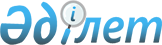 О городском бюджете на 2012-2014 годы
					
			С истёкшим сроком
			
			
		
					Решение Балхашского городского маслихата Карагандинской области от 8 декабря 2011 года N 54/410. Зарегистрировано Управлением юстиции города Балхаш Карагандинской области 5 января 2012 года N 8-4-262. Прекращено действие в связи с истечением срока
      В соответствии с Бюджетным кодексом Республики Казахстан от 4 декабря 2008 года, Законом Республики Казахстан от 23 января 2001 года "О местном государственном управлении и самоуправлении в Республике Казахстан" городской маслихат РЕШИЛ:
      1. Утвердить городской бюджет на 2012-2014 годы согласно приложениям 1, 2 и 3 к настоящему решению, в том числе на 2012 год в следующих объемах:
      1) доходы – 5 334 218 тысяч тенге, в том числе по:
      налоговым поступлениям – 2 613 699 тысяч тенге;
      неналоговым поступлениям – 35 162 тысяч тенге;
      поступлениям от продажи основного капитала – 109 676 тысяч тенге;
      поступлениям трансфертов – 2 575 681 тысяч тенге;
      2) затраты – 5 410 326 тысяч тенге;
      3) чистое бюджетное кредитование – 109 377 тысяч тенге:
      бюджетные кредиты – 109 377 тысяч тенге;
      погашение бюджетных кредитов – 0 тысяч тенге;
      4) сальдо по операциям с финансовыми активами – минус 16 142 тысяч тенге, в том числе:
      приобретение финансовых активов – 0 тысяч тенге;
      поступления от продажи финансовых активов государства – 16 142 тысяч тенге;
      5) дефицит (профицит) бюджета – минус 168 886 тысяч тенге;
      6) финансирование дефицита (использование профицита) бюджета – 168 886 тысяч тенге:
      поступление займов – 109 377 тысяч тенге;
      погашение займов – 0 тысяч тенге;
      используемые остатки бюджетных средств – 59 509 тысяч тенге.
      Сноска. Пункт 1 с изменениями, внесенными решениями Балхашского городского маслихата Карагандинской области от 11.04.2012 N 3/33 (вводится в действие с 01.01.2012); от 12.06.2012 N 5/41 (вводится в действие с 01.01.2012); от 18.07.2012 N 6/47 (вводится в действие с 01.01.2012); от 15.08.2012 N 8/68 (вводится в действие с 01.01.2012); от 08.10.2012 N 9/75 (вводится в действие с 01.01.2012); от 08.11.2012 N 10/79 (вводится в действие с 01.01.2012); от 14.12.2012 N 11/87 (вводится в действие с 01.01.2012).


      2. Установить на 2012 год нормативы распределения доходов в областной бюджет, в следующих размерах: 
      1) по индивидуальному подоходному налогу – 50 процентов; 
      2) по социальному налогу – 43 процентов.
      Сноска. Пункт 2 с изменениями, внесенными решением Балхашского городского маслихата Карагандинской области от 15.08.2012 N 8/68 (вводится в действие с 01.01.2012).


      3. Учесть, что в составе поступлений городского бюджета на 2012 год предусмотрены субвенции из областного бюджета в сумме 1 129 258 тысяч тенге.
      4. Учесть, что в составе поступлений городского бюджета на 2012 год предусмотрены целевые текущие трансферты в сумме 107 424 тысяч тенге на реализацию государственного образовательного заказа в дошкольных организациях образования.
      Сноска. Пункт 4 с изменениями, внесенными решением Балхашского городского маслихата Карагандинской области от 11.04.2012 N 3/33 (вводится в действие с 01.01.2012).


      5. Учесть, что в составе поступлений городского бюджета на 2012 год предусмотрены целевые текущие трансферты в сумме 41 940 тысяч тенге на увеличение размера доплаты за квалификационную категорию учителям школ и воспитателям дошкольных организаций образования.
      Сноска. Пункт 5 с изменениями, внесенными решением Балхашского городского маслихата Карагандинской области от 11.04.2012 N 3/33 (вводится в действие с 01.01.2012).


      6. Учесть, что в составе поступлений городского бюджета на 2012 год предусмотрены целевые текущие трансферты в сумме 11 427 тысяч тенге на оснащение учебным оборудованием кабинетов физики, химии, биологии в государственных учреждениях основного среднего и общего среднего образования.
      Сноска. Пункт 6 с изменениями, внесенными решением Балхашского городского маслихата Карагандинской области от 14.12.2012 N 11/87 (вводится в действие с 01.01.2012).


      7. Учесть, что в составе поступлений городского бюджета на 2012 год предусмотрены целевые текущие трансферты в сумме 40 032 тысяч тенге на ежемесячные выплаты денежных средств опекунам (попечителям) на содержание ребенка сироты (детей-сирот), и ребенка (детей), оставшегося без попечения родителей.
      Сноска. Пункт 7 с изменениями, внесенными решениями Балхашского городского маслихата Карагандинской области от 11.04.2012 N 3/33 (вводится в действие с 01.01.2012); от 15.08.2012 N 8/68 (вводится в действие с 01.01.2012).


      8. Учесть, что в составе поступлений городского бюджета на 2012 год предусмотрены целевые текущие трансферты в сумме 2 089 тысяч тенге на проведение противоэпизоотических мероприятий.
      9. Учесть, что в составе поступлений городского бюджета на 2012 год предусмотрены целевые текущие трансферты в сумме 5 666 тысяч тенге на введение стандартов специальных социальных услуг.
      10. Учесть, что в составе поступлений городского бюджета на 2012 год предусмотрены целевые текущие трансферты в сумме 18 139 тысяч тенге на реализацию мероприятий Программы занятости 2020.
      Сноска. Пункт 10 с изменениями, внесенными решением Балхашского городского маслихата Карагандинской области от 14.12.2012 N 11/87 (вводится в действие с 01.01.2012).


      11. Учесть, что в составе поступлений городского бюджета на 2012 год предусмотрены целевые текущие трансферты в сумме 3 610 тысяч тенге на субсидирование пассажирских перевозок по социально значимым городским (сельским), пригородным и внутрирайонным сообщениям.
      Сноска. Пункт 11 с изменениями, внесенными решением Балхашского городского маслихата Карагандинской области от 15.08.2012 N 8/68 (вводится в действие с 01.01.2012).


      12. Учесть, что в составе поступлений городского бюджета на 2012 год предусмотрены целевые текущие трансферты в сумме 940 тысяч тенге на повышение оплаты труда учителям, прошедшим повышение квалификации по учебным программам АОО "Назарбаев Интеллектуальные школы" за счет трансфертов из республиканского бюджета.
      Сноска. Пункт 12 с изменениями, внесенными решениями Балхашского городского маслихата Карагандинской области от 11.04.2012  N 3/33(вводится в действие с 01.01.2012); от 14.12.2012 N 11/87 (вводится в действие с 01.01.2012).


      12-1. Учесть, что в составе поступлений городского бюджета на 2012 год предусмотрены целевые текущие трансферты в сумме 302 950 тысяч тенге на проведение мероприятий по решению вопросов обустройства моногородов.
      Сноска. Решение дополнено пунктом 12-1 в соответствии с решением Балхашского городского маслихата Карагандинской области от 11.04.2012 N 3/33 (вводится в действие с 01.01.2012).


      12-2. Учесть, что в составе поступлений городского бюджета на 2012 год предусмотрены целевые текущие трансферты в сумме 2 070 тысяч тенге на реализацию мероприятий в рамках Государственной программы "Саламатты Қазақстан" на 2011-2015 годы за счет трансфертов из республиканского бюджета.
      Сноска. Решение дополнено пунктом 12-2 в соответствии с решением Балхашского городского маслихата Карагандинской области от 12.06.2012 N 5/41 (вводится в действие с 01.01.2012).


      12-3. Учесть, что в составе поступлений городского бюджета на 2012 год предусмотрены целевые текущие трансферты в сумме 187 516 тысяч тенге на жилищно-коммунальное хозяйство.
      Сноска. Решение дополнено пунктом 12-3 в соответствии с решением Балхашского городского маслихата Карагандинской области от 15.08.2012 N 8/68 (вводится в действие с 01.01.2012).


      13. Учесть, что в составе поступлений городского бюджета на 2012 год предусмотрены целевые трансферты на развитие в сумме 158 722 тысяч тенге на проектирование, строительство и (или) приобретение жилья государственного коммунального жилищного фонда.
      Сноска. Пункт 13 с изменениями, внесенными решением Балхашского городского маслихата Карагандинской области от 11.04.2012 N 3/33 (вводится в действие с 01.01.2012).


      14. Учесть, что в составе поступлений городского бюджета на 2012 год предусмотрены целевые трансферты на развитие в сумме 28 000 тысяч тенге на проектирование, развитие, обустройство и (или) приобретение инженерно-коммуникационной инфраструктуры.
      15. Учесть, что в составе поступлений городского бюджета на 2012 год предусмотрены целевые трансферты на развитие в сумме 318 724 тысяч тенге на развитие системы водоснабжения.
      Сноска. Пункт 15 с изменениями, внесенными решениями Балхашского городского маслихата Карагандинской области от 11.04.2012 N 3/33 (вводится в действие с 01.01.2012); от 08.11.2012 N 10/79 (вводится в действие с 01.01.2012).


      15-1. Учесть, что в составе поступлений городского бюджета на 2012 год предусмотрены целевые трансферты на развитие в сумме 217 174 тысяч тенге на строительство и (или) приобретение служебного жилища и развитие и (или) приобретение инженерно-коммуникационной инфраструктуры в рамках Программы занятости 2020.
      Сноска. Решение дополнено пунктом 15-1 в соответствии с решением Балхашского городского маслихата Карагандинской области от 11.04.2012 N 3/33 (вводится в действие с 01.01.2012); с изменениями, внесенными решениями Балхашского городского маслихата Карагандинской области от 15.08.2012 N 8/68 (вводится в действие с 01.01.2012); от 08.11.2012 N 10/79 (вводится в действие с 01.01.2012).


      15-2. Учесть, что в составе поступлений городского бюджета на 2012 год предусмотрены целевые трансферты на развитие в сумме 0 тысячи тенге на развитие и обустройство недостающей инженерно-коммуникационной инфраструктуры в рамках второго направления Программы занятости 2020.
      Сноска. Решение дополнено пунктом 15-2 в соответствии с решением Балхашского городского маслихата Карагандинской области от 11.04.2012 N 3/33 (вводится в действие с 01.01.2012); с изменениями, внесенными решением Балхашского городского маслихата Карагандинской области от 14.12.2012 N 11/87 (вводится в действие с 01.01.2012).


      16. Утвердить резерв акимата города Балхаш на 2012 год в сумме 17 359 тысяч тенге.
      Сноска. Пункт 16 с изменениями, внесенными решением Балхашского городского маслихата Карагандинской области от 11.04.2012 N 3/33 (вводится в действие с 01.01.2012).


      17. Установить, что в составе затрат городского бюджета на 2012 год учтены расходы по бюджетным программам, реализуемым в поселках Конырат, Саяк, Гулшат, согласно приложениям 4, 5, 6 к настоящему решению.
      18. Установить, что в процессе исполнения городского бюджета на 2012 год не подлежат секвестру местные бюджетные программы согласно приложению 7 к настоящему решению. 
      19. Утвердить перечень бюджетных программ развития городского бюджета на 2012 год с разделением на бюджетные программы, направленные на реализацию бюджетных инвестиционных проектов (программ) и формирование или увеличение уставного капитала юридических лиц, согласно приложению 8 к настоящему решению.
      20. Настоящее решение вводится в действие с 1 января 2012 года. Городской бюджет на 2012 год
      Сноска. Приложение 1 в редакции решения Балхашского городского маслихата Карагандинской области от 14.12.2012 N 11/87 (вводится в действие с 01.01.2012).

 Городской бюджет на 2013 год Городской бюджет на 2014 год Расходы по бюджетным программам,
реализуемые в поселке Конырат на 2012 год
      Сноска. Приложение 4 в редакции решения Балхашского городского маслихата Карагандинской области от 14.12.2012 N 11/87 (вводится в действие с 01.01.2012). Расходы по бюджетным программам,
реализуемые в поселке Саяк на 2012 год
      Сноска. Приложение 5 в редакции решения Балхашского городского маслихата Карагандинской области от 08.10.2012 N 9/75 (вводится в действие с 01.01.2012). Расходы по бюджетным программам,
реализуемые в поселке Гулшат на 2012 год
      Сноска. Приложение 6 в редакции решения Балхашского городского маслихата Карагандинской области от 08.10.2012 N 9/75 (вводится в действие с 01.01.2012). Перечень бюджетных программ, не подлежащих секвестру в процессе исполнения городского бюджета на 2012 год Перечень бюджетных программ развития городского бюджета на 2012 год
      Сноска. Приложение 8 в редакции решения Балхашского городского маслихата Карагандинской области от 08.10.2012 N 9/75 (вводится в действие с 01.01.2012).
					© 2012. РГП на ПХВ «Институт законодательства и правовой информации Республики Казахстан» Министерства юстиции Республики Казахстан
				
Председатель сессии
Е. Балмагамбетов
Секретарь городского маслихата
И. СторожкоПриложение 1
к решению городского маслихата
от 8 декабря 2011 года N 54/410
Категория
Категория
Категория
Категория
Сумма, (тысяч тенге)
Класс
Класс
Класс
Сумма, (тысяч тенге)
Подкласс
Подкласс
Сумма, (тысяч тенге)
Наименование
Сумма, (тысяч тенге)
I. Доходы
5334218
1
Налоговые поступления
2613699
01
Подоходный налог
963278
2
Индивидуальный подоходный налог
963278
03
Социальный налог
743750
1
Социальный налог
743750
04
Hалоги на собственность
668314
1
Hалоги на имущество
529313
3
Земельный налог
30816
4
Hалог на транспортные средства
108148
5
Единый земельный налог
37
05
Внутренние налоги на товары, работы и услуги
220643
2
Акцизы
10688
3
Поступления за использование природных и других ресурсов
172954
4
Сборы за ведение предпринимательской и профессиональной деятельности
24783
5
Налог на игорный бизнес
12218
08
Обязательные платежи, взимаемые за совершение юридически значимых действий и (или) выдачу документов уполномоченными на то государственными органами или должностными лицами
17714
1
Государственная пошлина
17714
2
Неналоговые поступления
35162
01
Доходы от государственной собственности
11098
1
Поступления части чистого дохода государственных предприятий
119
5
Доходы от аренды имущества, находящегося в государственной собственности
10979
02
Поступления от реализации товаров (работ, услуг) государственными учреждениями, финансируемыми из государственного бюджета
80
1
Поступления от реализации товаров (работ, услуг) государственными учреждениями, финансируемыми из государственного бюджета
80
04
Штрафы, пени, санкции, взыскания, налагаемые государственными учреждениями, финансируемыми из государственного бюджета, а также содержащимися и финансируемыми из бюджета (сметы расходов) Национального Банка Республики Казахстан
37
1
Штрафы, пени, санкции, взыскания, налагаемые государственными учреждениями, финансируемыми из государственного бюджета, а также содержащимися и финансируемыми из бюджета (сметы расходов) Национального Банка Республики Казахстан, за исключением поступлений от организаций нефтяного сектора
37
06
Прочие неналоговые поступления
23947
1
Прочие неналоговые поступления
23947
3
Поступления от продажи основного капитала
109676
01
Продажа государственного имущества, закрепленного за государственными учреждениями
12
1
Продажа государственного имущества, закрепленного за государственными учреждениями
12
03
Продажа земли и нематериальных активов
109664
1
Продажа земли
34826
2
Продажа нематериальных активов
74838
4
Поступления трансфертов 
2575681
02
Трансферты из вышестоящих органов государственного управления
2575681
2
Трансферты из областного бюджета
2575681
Функциональная группа
Функциональная группа
Функциональная группа
Функциональная группа
Функциональная группа
Сумма, (тысяч тенге)
Функциональная подгруппа
Функциональная подгруппа
Функциональная подгруппа
Функциональная подгруппа
Сумма, (тысяч тенге)
Администратор бюджетных программ
Администратор бюджетных программ
Администратор бюджетных программ
Сумма, (тысяч тенге)
Программа
Программа
Сумма, (тысяч тенге)
Наименование
Сумма, (тысяч тенге)
II. Затраты
5410326
01
Государственные услуги общего характера
231680
1
Представительные, исполнительные и другие органы, выполняющие общие функции государственного правления
190440
112
Аппарат маслихата района (города областного значения)
22415
001
Услуги по обеспечению деятельности маслихата района (города областного значения)
18715
003
Капитальные расходы государственного органа
3700
122
Аппарат акима района (города областного значения)
85320
001
Услуги по обеспечению деятельности акима района (города областного значения)
82497
003
Капитальные расходы государственного органа
2823
123
Аппарат акима района в городе, города районного значения, поселка, аула (села), аульного (сельского) округа
82705
001
Услуги по обеспечению деятельности акима района в городе, города районного значения, поселка, аула (села), аульного (сельского) округа
82335
022
Капитальные расходы государственного органа
370
2
Финансовая деятельность
29848
452
Отдел финансов района (города областного значения)
29848
001
Услуги по реализации государственной политики в области исполнения бюджета района (города областного значения) и управления коммунальной собственностью района (города областного значения)
14937
003
Проведение оценки имущества в целях налогообложения
1763
010
Приватизация, управление коммунальным имуществом, постприватизационная деятельность и регулирование споров, связанных с этим
222
011
Учет, хранение, оценка и реализация имущества, поступившего в коммунальную собственность
12572
018
Капитальные расходы государственного органа
354
5
Планирование и статистическая деятельность
11392
453
Отдел экономики и бюджетного планирования района (города областного значения)
11392
001
Услуги по реализации государственной политики в области формирования и развития экономической политики, системы государственного планирования и управления района (города областного значения)
11392
02
Оборона
6779
1
Военные нужды
6779
122
Аппарат акима района (города областного значения)
6779
005
Мероприятия в рамках исполнения всеобщей воинской обязанности
6779
03
Общественный порядок, безопасность, правовая, судебная, уголовно-исполнительная деятельность
20897
1
Правоохранительная деятельность
20897
458
Отдел жилищно-коммунального хозяйства, пассажирского транспорта и автомобильных дорог района (города областного значения)
20897
021
Обеспечение безопасности дорожного движения в населенных пунктах
20897
04
Образование
2497384
1
Дошкольное воспитание и обучение
194736
471
Отдел образования, физической культуры и спорта района (города областного значения)
194736
025
Увеличение размера доплаты за квалификационную категорию воспитателям детских садов, мини-центров, школ-интернатов: общего типа, специальных (коррекционных), специализированных для одаренных детей, организаций образования для детей-сирот и детей, оставшихся без попечения родителей, центров адаптации несовершеннолетних за счет трансфертов из республиканского бюджета
905
040
Реализация государственного образовательного заказа в дошкольных организациях образования
193831
2
Начальное, основное среднее и общее среднее образование
2213323
471
Отдел образования, физической культуры и спорта района (города областного значения)
2213323
004
Общеобразовательное обучение
2078740
005
Дополнительное образование для детей и юношества
92608
063
Повышение оплаты труда учителям, прошедшим повышение квалификации по учебным программам АОО "Назарбаев Интеллектуальные школы" за счет трансфертов из республиканского бюджета
940
064
Увеличение размера доплаты за квалификационную категорию учителям организаций начального, основного среднего, общего среднего образования: школы, школы-интернаты: (общего типа, специальных (коррекционных), специализированных для одаренных детей; организаций для детей-сирот и детей, оставшихся без попечения родителей) за счет трансфертов из республиканского бюджета
41035
9
Прочие услуги в области образования
89325
471
Отдел образования, физической культуры и спорта района (города областного значения)
79325
009
Приобретение и доставка учебников, учебно-методических комплексов для государственных учреждений образования района (города областного значения)
35293
010
Проведение школьных олимпиад, внешкольных мероприятий и конкурсов районного (городского) масштаба
4000
020
Ежемесячные выплаты денежных средств опекунам (попечителям) на содержание ребенка-сироты (детей-сирот), и ребенка (детей), оставшегося без попечения родителей за счет трансфертов из республиканского бюджета
40032
472
Отдел строительства, архитектуры и градостроительства района (города областного значения)
10000
037
Строительство и реконструкция объектов образования
10000
05
Здравоохранение
2070
2
Охрана здоровья населения
2070
471
Отдел образования, физической культуры и спорта района (города областного значения)
2070
024
Реализация мероприятий в рамках Государственной программы "Саламатты Қазақстан" на 2011-2015 годы за счет трансфертов из республиканского бюджета
2070
06
Социальная помощь и социальное обеспечение
233689
2
Социальная помощь
198148
123
Аппарат акима района в городе, города районного значения, поселка, аула (села), аульного (сельского) округа
3226
003
Оказание социальной помощи нуждающимся гражданам на дому
3226
451
Отдел занятости и социальных программ района (города областного значения)
187087
002
Программа занятости
60735
005
Государственная адресная социальная помощь
1168
006
Оказание жилищной помощи
2820
007
Социальная помощь отдельным категориям нуждающихся граждан по решениям местных представительных органов
57476
010
Материальное обеспечение детей-инвалидов, воспитывающихся и обучающихся на дому
1246
014
Оказание социальной помощи нуждающимся гражданам на дому
34321
016
Государственные пособия на детей до 18 лет
3340
017
Обеспечение нуждающихся инвалидов обязательными гигиеническими средствами и предоставление услуг специалистами жестового языка, индивидуальными помощниками в соответствии с индивидуальной программой реабилитации инвалида
13299
023
Обеспечение деятельности центров занятости населения
12682
471
Отдел образования, физической культуры и спорта района (города областного значения)
7835
012
Социальная поддержка обучающихся и воспитанников организаций образования очной формы обучения в виде льготного проезда на общественном транспорте (кроме такси) по решению местных представительных органов
7835
9
Прочие услуги в области социальной помощи и социального обеспечения
35541
451
Отдел занятости и социальных программ района (города областного значения)
35541
001
Услуги по реализации государственной политики на местном уровне в области обеспечения занятости и реализации социальных программ для населения
32433
011
Оплата услуг по зачислению, выплате и доставке пособий и других социальных выплат
793
021
Капитальные расходы государственного органа
2315
07
Жилищно-коммунальное хозяйство
1469142
1
Жилищное хозяйство
494396
123
Аппарат акима района в городе, города районного значения, поселка, аула (села), аульного (сельского) округа
1007
007
Организация сохранения государственного жилищного фонда города районного значения, поселка, аула (села), аульного (сельского) округа
1007
458
Отдел жилищно-коммунального хозяйства, пассажирского транспорта и автомобильных дорог района (города областного значения)
77161
004
Обеспечение жильем отдельных категорий граждан
77161
472
Отдел строительства, архитектуры и градостроительства района (города областного значения)
412073
003
Проектирование, строительство и (или) приобретение жилья государственного коммунального жилищного фонда
162626
004
Проектирование, развитие, обустройство и (или) приобретение инженерно-коммуникационной инфраструктуры
28000
072
Строительство и (или) приобретение служебного жилища и развитие и (или) приобретение инженерно-коммуникационной инфраструктуры в рамках Программы занятости 2020
221447
074
Развитие и обустройство недостающей инженерно-коммуникационной инфраструктуры в рамках второго направления Программы занятости 2020
0
479
Отдел жилищной инспекции района (города областного значения)
4155
001
Услуги по реализации государственной политики на местном уровне в области жилищного фонда
3735
005
Капитальные расходы государственного органа
420
2
Коммунальное хозяйство
659561
123
Аппарат акима района в городе, города районного значения, поселка, аула (села), аульного (сельского) округа
5000
014
Организация водоснабжения населенных пунктов
5000
458
Отдел жилищно-коммунального хозяйства, пассажирского транспорта и автомобильных дорог района (города областного значения)
654561
012
Функционирование системы водоснабжения и водоотведения
335837
029
Развитие системы водоснабжения 
318724
3
Благоустройство населенных пунктов
315185
123
Аппарат акима района в городе, города районного значения, поселка, аула (села), аульного (сельского) округа
16807
008
Освещение улиц населенных пунктов
3493
009
Обеспечение санитарии населенных пунктов
5449
011
Благоустройство и озеленение населенных пунктов
7865
458
Отдел жилищно-коммунального хозяйства, пассажирского транспорта и автомобильных дорог района (города областного значения)
298378
015
Освещение улиц в населенных пунктах
55383
016
Обеспечение санитарии населенных пунктов
1938
017
Содержание мест захоронений и захоронение безродных
2651
018
Благоустройство и озеленение населенных пунктов
238406
08
Культура, спорт, туризм и информационное пространство
224945
1
Деятельность в области культуры
46471
123
Аппарат акима района в городе, города районного значения, поселка, аула (села), аульного (сельского) округа
3548
006
Поддержка культурно-досуговой работы на местном уровне
3548
455
Отдел культуры и развития языков района (города областного значения)
42923
003
Поддержка культурно-досуговой работы
42923
2
Спорт
50841
02
471
Отдел образования, физической культуры и спорта района (города областного значения)
46256
013
Развитие массового спорта и национальных видов спорта
25385
014
Проведение спортивных соревнований на районном (города областного значения) уровне
5577
015
Подготовка и участие членов сборных команд района (города областного значения) по различным видам спорта на областных спортивных соревнованиях
15294
472
Отдел строительства, архитектуры и градостроительства района (города областного значения)
4585
008
Развитие объектов спорта и туризма
4585
3
Информационное пространство
91434
455
Отдел культуры и развития языков района (города областного значения)
66159
006
Функционирование районных (городских) библиотек
51659
007
Развитие государственного языка и других языков народа Казахстана
14500
456
Отдел внутренней политики района (города областного значения)
25275
002
Услуги по проведению государственной информационной политики через газеты и журналы
17000
005
Услуги по проведению государственной информационной политики через телерадиовещание
8275
9
Прочие услуги по организации культуры, спорта, туризма и информационного пространства
36199
455
Отдел культуры и развития языков района (города областного значения)
10232
001
Услуги по реализации государственной политики на местном уровне в области развития языков и культуры
10232
456
Отдел внутренней политики района (города областного значения)
25967
001
Услуги по реализации государственной политики на местном уровне в области информации, укрепления государственности и формирования социального оптимизма граждан
9789
003
Реализация мероприятий в сфере молодежной политики
16178
10
Сельское, водное, лесное, рыбное хозяйство, особоохраняемые природные территории, охрана окружающей среды и животного мира, земельные отношения
36813
1
Сельское хозяйство
17785
474
Отдел сельского хозяйства и ветеринарии района (города областного значения)
17785
001
Услуги по реализации государственной политики на местном уровне в сфере сельского хозяйства и ветеринарии
14082
005
Обеспечение функционирования скотомогильников (биотермических ям)
1403
007
Организация отлова и уничтожения бродячих собак и кошек
2300
6
Земельные отношения
16939
463
Отдел земельных отношений района (города областного значения)
16939
001
Услуги по реализации государственной политики в области регулирования земельных отношений на территории района (города областного значения)
14401
003
Земельно-хозяйственное устройство населенных пунктов
2538
9
Прочие услуги в области сельского, водного, лесного, рыбного хозяйства, охраны окружающей среды и земельных отношений
2089
474
Отдел сельского хозяйства и ветеринарии района (города областного значения)
2089
013
Проведение противоэпизоотических мероприятий
2089
11
Промышленность, архитектурная, градостроительная и строительная деятельность
13252
2
Архитектурная, градостроительная и строительная деятельность
13252
472
Отдел строительства, архитектуры и градостроительства района (города областного значения)
13252
001
Услуги по реализации государственной политики в области строительства, архитектуры и градостроительства на местном уровне
13252
12
Транспорт и коммуникации
159014
1
Автомобильный транспорт
155404
458
Отдел жилищно-коммунального хозяйства, пассажирского транспорта и автомобильных дорог района (города областного значения)
155404
022
Развитие транспортной инфраструктуры
42413
023
Обеспечение функционирования автомобильных дорог
112991
9
Прочие услуги в сфере транспорта и коммуникаций
3610
458
Отдел жилищно-коммунального хозяйства, пассажирского транспорта и автомобильных дорог района (города областного значения)
3610
037
Субсидирование пассажирских перевозок по социально значимым городским (сельским), пригородным и внутрирайонным сообщениям
3610
13
Прочие
512691
3
Поддержка предпринимательской деятельности и защита конкуренции
9653
469
Отдел предпринимательства района (города областного значения)
9653
001
Услуги по реализации государственной политики на местном уровне в области развития предпринимательства и промышленности
8683
003
Поддержка предпринимательской деятельности
970
9
Прочие
503038
452
Отдел финансов района (города областного значения)
18860
012
Резерв местного исполнительного органа района (города областного значения)
18860
458
Отдел жилищно-коммунального хозяйства, пассажирского транспорта и автомобильных дорог района (города областного значения)
324169
001
Услуги по реализации государственной политики на местном уровне в области жилищно-коммунального хозяйства, пассажирского транспорта и автомобильных дорог
20904
013
Капитальные расходы государственных органов
315
044
Проведение мероприятий по решению вопросов обустройства моногородов
302950
471
Отдел образования, физической культуры и спорта района (города областного значения)
160009
001
Услуги по обеспечению деятельности отдела образования, физической культуры и спорта
22077
018
Капитальные расходы государственного органа
652
067
Капитальные расходы подведомственных государственных учреждений и организаций
137280
14
Обслуживание долга
42
1
Обслуживание долга
42
452
Отдел финансов района (города областного значения)
42
013
Обслуживание долга местных исполнительных органов по выплате вознаграждений и иных платежей по займам из областного бюджета
42
15
Трансферты
1928
1
Трансферты
1928
452
Отдел финансов района (города областного значения)
1928
006
Возврат неиспользованных (недоиспользованных) целевых трансфертов
1928
Ш. Чистое бюджетное кредитование
109377
Бюджетные кредиты
109377
13
Прочие
109377
9
Прочие
109377
458
Отдел жилищно-коммунального хозяйства, пассажирского транспорта и автомобильных дорог района (города областного значения)
109377
039
Бюджетные кредиты на проведение ремонта общего имущества объектов кондоминиум
109377
Погашение бюджетных кредитов
0
IV. Сальдо по операциям с финансовыми активами
-16599
Приобретения финансовых активов
0
Поступления от продажи финансовых активов государства
16599
V. Дефицит (профицит) бюджета
-168886
VI. Финансирование дефицита (использование профицита) бюджета
168886
Поступление займов
109377
Погашение займов
0
Категория
Категория
Категория
Категория
Сумма, (тысяч тенге)
Класс
Класс
Класс
Сумма, (тысяч тенге)
Подкласс
Подкласс
Сумма, (тысяч тенге)
Наименование
Сумма, (тысяч тенге)
8
Используемые остатки бюджетных средств
59509
01
Остатки бюджетных средств
59509
1
Свободные остатки бюджетных средств
59509Приложение 2
к решению городского маслихата
от 8 декабря 2011 года N 54/410
Категория
Категория
Категория
Категория
Сумма, (тысяч тенге)
Класс
Класс
Класс
Сумма, (тысяч тенге)
Подкласс
Подкласс
Сумма, (тысяч тенге)
Наименование
Сумма, (тысяч тенге)
I. Доходы 
3700498
1
Налоговые поступления
2562131
01
Подоходный налог
889915
2
Индивидуальный подоходный налог
889915
03
Социальный налог
642848
1
Социальный налог
642848
04
Hалоги на собственность
686708
1
Hалоги на имущество
543931
3
Земельный налог
23211
4
Hалог на транспортные средства
119518
5
Единый земельный налог
48
05
Внутренние налоги на товары, работы и услуги
320023
2
Акцизы
8052
3
Поступления за использование природных и других ресурсов
277673
4
Сборы за ведение предпринимательской и профессиональной деятельности
19029
5
Налог на игорный бизнес
15269
08
Обязательные платежи, взимаемые за совершение юридически значимых действий и (или) выдачу документов уполномоченными на то государственными органами или должностными лицами
22637
1
Государственная пошлина
22637
2
Неналоговые поступления
13862
01
Доходы от государственной собственности
11405
5
Доходы от аренды имущества, находящегося в государственной собственности
11405
02
Поступления от реализации товаров (работ, услуг) государственными учреждениями, финансируемыми из государственного бюджета
82
1
Поступления от реализации товаров (работ, услуг) государственными учреждениями, финансируемыми из государственного бюджета
82
06
Прочие неналоговые поступления
2375
1
Прочие неналоговые поступления
2375
3
Поступления от продажи основного капитала
39878
03
Продажа земли и нематериальных активов
39878
1
Продажа земли
31732
2
Продажа нематериальных активов
8146
4
Поступления трансфертов 
1084627
02
Трансферты из вышестоящих органов государственного управления
1084627
2
Трансферты из областного бюджета
1084627
Функциональная группа
Функциональная группа
Функциональная группа
Функциональная группа
Функциональная группа
Сумма, (тысяч тенге)
Функциональная подгруппа
Функциональная подгруппа
Функциональная подгруппа
Функциональная подгруппа
Сумма, (тысяч тенге)
Администратор бюджетных программ
Администратор бюджетных программ
Администратор бюджетных программ
Сумма, (тысяч тенге)
Программа
Программа
Сумма, (тысяч тенге)
Наименование
Сумма, (тысяч тенге)
II. Затраты
3624670
01
Государственные услуги общего характера
171641
1
Представительные, исполнительные и другие органы, выполняющие общие функции государственного управления
144100
112
Аппарат маслихата района (города областного значения)
18361
001
Услуги по обеспечению деятельности маслихата района (города областного значения)
18211
003
Капитальные расходы государственных органов
150
122
Аппарат акима района (города областного значения)
81833
001
Услуги по обеспечению деятельности акима района (города областного значения)
81833
123
Аппарат акима района в городе, города районного значения, поселка, аула (села), аульного (сельского) округа
43906
001
Услуги по обеспечению деятельности акима района в городе, города районного значения, поселка, аула (села), аульного (сельского) округа
42460
022
Капитальные расходы государственных органов
1446
2
Финансовая деятельность
16691
452
Отдел финансов района (города областного значения)
16691
001
Услуги по реализации государственной политики в области исполнения и контроля за исполнением бюджета района и управления коммунальной собственностью района (города областного значения)
13770
003
Проведение оценки имущества в целях налогообложения
2321
018
Капитальные расходы государственных органов
600
5
Планирование и статистическая деятельность
10850
453
Отдел экономики и бюджетного планирования района (города областного значения)
10850
001
Услуги по реализации государственной политики в области формирования и развития экономической политики, системы государственного планирования и управления района (города областного значения)
10850
02
Оборона
13919
1
Военные нужды
13919
122
Аппарат акима района (города областного значения)
13919
005
Мероприятия в рамках исполнения всеобщей воинской обязанности
13919
03
Общественный порядок, безопасность, правовая, судебная, уголовно-исполнительная деятельность
22360
1
Правоохранительная деятельность
22360
458
Отдел жилищно-коммунального хозяйства, пассажирского транспорта и автомобильных дорог района (города областного значения)
22360
021
Обеспечение безопасности дорожного движения в населенных пунктах
22360
04
Образование
2577349
1
Дошкольное воспитание и обучение
123498
471
Отдел образования, физической культуры и спорта района (города областного значения)
123498
003
Обеспечение дошкольного воспитания и обучения
123498
2
Начальное, основное среднее и общее среднее образование
2411807
471
Отдел образования, физической культуры и спорта района (города областного значения)
2411807
004
Общеобразовательное обучение
2325520
005
Дополнительное образование для детей и юношества
86287
9
Прочие услуги в области образования
42044
471
Отдел образования, физической культуры и спорта района (города областного значения)
42044
009
Приобретение и доставка учебников, учебно-методических комплексов для государственных учреждений образования района (города областного значения)
37764
010
Проведение школьных олимпиад, внешкольных мероприятий и конкурсов районного (городского) масштаба
4280
06
Социальная помощь и социальное обеспечение
208800
2
Социальная помощь
174225
123
Аппарат акима района в городе, города районного значения, поселка, аула (села), аульного (сельского) округа
3629
003
Оказание социальной помощи нуждающимся гражданам на дому
3629
451
Отдел занятости и социальных программ района (города областного значения)
160936
002
Программа занятости
56776
003
Оказание ритуальных услуг по захоронению умерших Героев Советского Союза, "Халық Қаһарманы", Героев Социалистического труда, награжденных Орденом Славы трех степеней и орденом "Отан" из числа участников и инвалидов войны
156
005
Государственная адресная социальная помощь
2926
006
Оказание жилищной помощи
2347
007
Социальная помощь отдельным категориям нуждающихся граждан по решениям местных представительных органов
53027
010
Материальное обеспечение детей-инвалидов, воспитывающихся и обучающихся на дому
1782
014
Оказание социальной помощи нуждающимся гражданам на дому
28647
016
Государственные пособия на детей до 18 лет
5756
017
Обеспечение нуждающихся инвалидов обязательными гигиеническими средствами и предоставление услуг специалистами жестового языка, индивидуальными помощниками в соответствии с индивидуальной программой реабилитации инвалида
9519
471
Отдел образования, физической культуры и спорта района (города областного значения)
9660
012
Социальная поддержка обучающихся и воспитанников организаций образования очной формы обучения в виде льготного проезда на общественном транспорте (кроме такси) по решению местных представительных органов
9660
9
Прочие услуги в области социальной помощи и социального обеспечения
34575
451
Отдел занятости и социальных программ района (города областного значения)
34575
001
Услуги по реализации государственной политики на местном уровне в области обеспечения занятости и реализации социальных программ для населения
33448
011
Оплата услуг по зачислению, выплате и доставке пособий и других социальных выплат
1127
07
Жилищно-коммунальное хозяйство
180935
2
Коммунальное хозяйство
39908
123
Аппарат акима района в городе, города районного значения, поселка, аула (села), аульного (сельского) округа
14500
014
Организация водоснабжения населенных пунктов
14500
458
Отдел жилищно-коммунального хозяйства, пассажирского транспорта и автомобильных дорог района (города областного значения)
25408
012
Функционирование системы водоснабжения и водоотведения
25408
3
Благоустройство населенных пунктов
141027
123
Аппарат акима района в городе, города районного значения, поселка, аула (села), аульного (сельского) округа
21773
008
Освещение улиц населенных пунктов
4391
009
Обеспечение санитарии населенных пунктов
11342
011
Благоустройство и озеленение населенных пунктов
6040
458
Отдел жилищно-коммунального хозяйства, пассажирского транспорта и автомобильных дорог района (города областного значения)
119254
015
Освещение улиц в населенных пунктах
17324
016
Обеспечение санитарии населенных пунктов
17516
017
Содержание мест захоронений и захоронение безродных
3546
018
Благоустройство и озеленение населенных пунктов
80868
08
Культура, спорт, туризм и информационное пространство
242502
1
Деятельность в области культуры
56180
123
Аппарат акима района в городе, города районного значения, поселка, аула (села), аульного (сельского) округа
3619
006
Поддержка культурно-досуговой работы на местном уровне
3619
455
Отдел культуры и развития языков района (города областного значения)
52561
003
Поддержка культурно-досуговой работы
52561
2
Спорт
59837
471
Отдел образования, физической культуры и спорта района (города областного значения)
59837
013
Развитие массового спорта и национальных видов спорта 
36970
014
Проведение спортивных соревнований на районном (города областного значения) уровне
6502
015
Подготовка и участие членов сборных команд района (города областного значения) по различным видам спорта на областных спортивных соревнованиях
16365
3
Информационное пространство
82923
455
Отдел культуры и развития языков района (города областного значения)
64023
006
Функционирование районных (городских) библиотек
50000
007
Развитие государственного языка и других языков народа Казахстана
14023
456
Отдел внутренней политики района (города областного значения)
18900
002
Услуги по проведению государственной информационной политики через газеты и журналы 
14000
03
005
Услуги по проведению государственной информационной политики через телерадиовещание
4900
9
Прочие услуги по организации культуры, спорта, туризма и информационного пространства
43562
455
Отдел культуры и развития языков района (города областного значения)
9617
001
Услуги по реализации государственной политики на местном уровне в области развития языков и культуры
9617
456
Отдел внутренней политики района (города областного значения)
33945
001
Услуги по реализации государственной политики на местном уровне в области информации, укрепления государственности и формирования социального оптимизма граждан
11348
003
Реализация мероприятий в сфере молодежной политики
22447
006
Капитальные расходы государственных органов
150
10
Сельское, водное, лесное, рыбное хозяйство, особоохраняемые природные территории, охрана окружающей среды и животного мира, земельные отношения
28084
1
Сельское хозяйство
16632
474
Отдел сельского хозяйства и ветеринарии района (города областного значения)
16632
001
Услуги по реализации государственной политики на местном уровне в сфере сельского хозяйства и ветеринарии
14473
003
Капитальные расходы государственных органов
648
005
Обеспечение функционирования скотомогильников (биотермических ям)
1068
007
Организация отлова и уничтожения бродячих собак и кошек
443
6
Земельные отношения
11452
463
Отдел земельных отношений района (города областного значения)
11452
001
Услуги по реализации государственной политики в области регулирования земельных отношений на территории района (города областного значения)
11452
11
Промышленность, архитектурная, градостроительная и строительная деятельность
12608
2
Архитектурная, градостроительная и строительная деятельность
12608
472
Отдел строительства, архитектуры и градостроительства района (города областного значения)
12608
001
Услуги по реализации государственной политики в области строительства, архитектуры и градостроительства на местном уровне
12608
12
Транспорт и коммуникации
101288
1
Автомобильный транспорт
101288
458
Отдел жилищно-коммунального хозяйства, пассажирского транспорта и автомобильных дорог района (города областного значения)
101288
023
Обеспечение функционирования автомобильных дорог
101288
13
Прочие
65184
3
Поддержка предпринимательской деятельности и защита конкуренции 
10948
469
Отдел предпринимательства района (города областного значения)
10948
001
Услуги по реализации государственной политики на местном уровне в области развития предпринимательства и промышленности 
9092
003
Поддержка предпринимательской деятельности
1856
9
Прочие
54236
452
Отдел финансов района (города областного значения)
10000
012
Резерв местного исполнительного органа района (города областного значения)
10000
458
Отдел жилищно-коммунального хозяйства, пассажирского транспорта и автомобильных дорог района (города областного значения)
20094
001
Услуги по реализации государственной политики на местном уровне в области жилищно-коммунального хозяйства, пассажирского транспорта и автомобильных дорог 
20094
471
Отдел образования, физической культуры и спорта района (города областного значения)
24142
001
Услуги по обеспечению деятельности отдела образования, физической культуры и спорта
24142
III. Чистое бюджетное кредитование
0
IV. Сальдо по операциям с финансовыми активами
75828
Приобретения финансовых активов
75828
Поступления от продажи финансовых активов государства
0
13
Прочие
75828
9
Прочие
75828
452
Отдел финансов района (города областного значения)
75828
014
Формирование или увеличение уставного капитала юридических лиц
75828
V. Дефицит (профицит) бюджета
0
VI. Финансирование дефицита (использование профицита) бюджета
0
Поступление займов
0
Погашение займов
0
Используемые остатки бюджетных средств
0Приложение 3
к решению городского маслихата
от 8 декабря 2011 года N 54/410
Категория
Категория
Категория
Категория
Сумма, (тысяч тенге)
Класс
Класс
Класс
Сумма, (тысяч тенге)
Подкласс
Подкласс
Сумма, (тысяч тенге)
Наименование
Сумма, (тысяч тенге)
I. Доходы 
4039887
1
Налоговые поступления
2719342
01
Подоходный налог
938373
2
Индивидуальный подоходный налог
938373
03
Социальный налог
679545
1
Социальный налог
679545
04
Hалоги на собственность
734777
1
Hалоги на имущество
582006
3
Земельный налог
24836
4
Hалог на транспортные средства
127884
5
Единый земельный налог
51
05
Внутренние налоги на товары, работы и услуги
342424
2
Акцизы
8615
3
Поступления за использование природных и других ресурсов
297110
4
Сборы за ведение предпринимательской и профессиональной деятельности
20361
5
Налог на игорный бизнес
16338
08
Обязательные платежи, взимаемые за совершение юридически значимых действий и (или) выдачу документов уполномоченными на то государственными органами или должностными лицами
24223
1
Государственная пошлина
24223
2
Неналоговые поступления
14832
01
Доходы от государственной собственности
12203
5
Доходы от аренды имущества, находящегося в государственной собственности
12203
02
Поступления от реализации товаров (работ, услуг) государственными учреждениями, финансируемыми из государственного бюджета
88
1
Поступления от реализации товаров (работ, услуг) государственными учреждениями, финансируемыми из государственного бюджета
88
06
Прочие неналоговые поступления
2541
1
Прочие неналоговые поступления
2541
3
Поступления от продажи основного капитала
28000
03
Продажа земли и нематериальных активов
28000
1
Продажа земли
20000
2
Продажа нематериальных активов
8000
4
Поступления трансфертов
1277713
02
Трансферты из вышестоящих органов государственного управления
1277713
2
Трансферты из областного бюджета
1277713
Функциональная группа
Функциональная группа
Функциональная группа
Функциональная группа
Функциональная группа
Сумма, (тысяч тенге)
Функциональная подгруппа
Функциональная подгруппа
Функциональная подгруппа
Функциональная подгруппа
Сумма, (тысяч тенге)
Администратор бюджетных программ
Администратор бюджетных программ
Администратор бюджетных программ
Сумма, (тысяч тенге)
Программа
Программа
Сумма, (тысяч тенге)
Наименование
Сумма, (тысяч тенге)
II. Затраты
4039887
01
Государственные услуги общего характера
175420
1
Представительные, исполнительные и другие органы, выполняющие общие функции государственного управления
148277
112
Аппарат маслихата района (города областного значения)
18618
001
Услуги по обеспечению деятельности маслихата района (города областного значения)
18618
122
Аппарат акима района (города областного значения)
84918
001
Услуги по обеспечению деятельности акима района (города областного значения)
84918
123
Аппарат акима района в городе, города районного значения, поселка, аула (села), аульного (сельского) округа
44741
001
Услуги по обеспечению деятельности акима района в городе, города районного значения, поселка, аула (села), аульного (сельского) округа
44741
2
Финансовая деятельность
16091
452
Отдел финансов района (города областного значения)
16091
001
Услуги по реализации государственной политики в области исполнения и контроля за исполнением бюджета района и управления коммунальной собственностью района (города областного значения)
13770
003
Проведение оценки имущества в целях налогообложения
2321
5
Планирование и статистическая деятельность
11052
453
Отдел экономики и бюджетного планирования района (города областного значения)
11052
001
Услуги по реализации государственной политики в области формирования и развития экономической политики, системы государственного планирования и управления района (города областного значения)
11052
02
Оборона
15800
1
Военные нужды
15800
122
Аппарат акима района (города областного значения)
15800
005
Мероприятия в рамках исполнения всеобщей воинской обязанности
15800
03
Общественный порядок, безопасность, правовая, судебная, уголовно-исполнительная деятельность
23925
1
Правоохранительная деятельность
23925
458
Отдел жилищно-коммунального хозяйства, пассажирского транспорта и автомобильных дорог района (города областного значения)
23925
021
Обеспечение безопасности дорожного движения в населенных пунктах
23925
04
Образование
2975198
1
Дошкольное воспитание и обучение
155211
471
Отдел образования, физической культуры и спорта района (города областного значения)
155211
003
Обеспечение дошкольного воспитания и обучения
155211
2
Начальное, основное среднее и общее среднее образование
2775000
471
Отдел образования, физической культуры и спорта района (города областного значения)
2775000
004
Общеобразовательное обучение
2687825
005
Дополнительное образование для детей и юношества
87175
9
Прочие услуги в области образования
44987
471
Отдел образования, физической культуры и спорта района (города областного значения)
44987
009
Приобретение и доставка учебников, учебно-методических комплексов для государственных учреждений образования района (города областного значения)
40407
010
Проведение школьных олимпиад, внешкольных мероприятий и конкурсов районного (городского) масштаба
4580
06
Социальная помощь и социальное обеспечение
214274
2
Социальная помощь
179347
123
Аппарат акима района в городе, города районного значения, поселка, аула (села), аульного (сельского) округа
3633
003
Оказание социальной помощи нуждающимся гражданам на дому
3633
451
Отдел занятости и социальных программ района (города областного значения)
165378
002
Программа занятости
60026
003
Оказание ритуальных услуг по захоронению умерших Героев Советского Союза, "Халық Қаһарманы", Героев Социалистического труда, награжденных Орденом Славы трех степеней и орденом "Отан" из числа участников и инвалидов войны
167
005
Государственная адресная социальная помощь
3049
006
Оказание жилищной помощи
2534
007
Социальная помощь отдельным категориям нуждающихся граждан по решениям местных представительных органов
53027
010
Материальное обеспечение детей-инвалидов, воспитывающихся и обучающихся на дому
1894
014
Оказание социальной помощи нуждающимся гражданам на дому
28786
016
Государственные пособия на детей до 18 лет
5976
017
Обеспечение нуждающихся инвалидов обязательными гигиеническими средствами и предоставление услуг специалистами жестового языка, индивидуальными помощниками в соответствии с индивидуальной программой реабилитации инвалида
9919
471
Отдел образования, физической культуры и спорта района (города областного значения)
10336
012
Социальная поддержка обучающихся и воспитанников организаций образования очной формы обучения в виде льготного проезда на общественном транспорте (кроме такси) по решению местных представительных органов
10336
9
Прочие услуги в области социальной помощи и социального обеспечения
34927
451
Отдел занятости и социальных программ района (города областного значения)
34927
001
Услуги по реализации государственной политики на местном уровне в области обеспечения занятости и реализации социальных программ для населения
33721
011
Оплата услуг по зачислению, выплате и доставке пособий и других социальных выплат
1206
07
Жилищно-коммунальное хозяйство
172889
2
Коммунальное хозяйство
35688
123
Аппарат акима района в городе, города районного значения, поселка, аула (села), аульного (сельского) округа
8500
014
Организация водоснабжения населенных пунктов
8500
458
Отдел жилищно-коммунального хозяйства, пассажирского транспорта и автомобильных дорог района (города областного значения)
27188
012
Функционирование системы водоснабжения и водоотведения
27188
3
Благоустройство населенных пунктов
137201
123
Аппарат акима района в городе, города районного значения, поселка, аула (села), аульного (сельского) округа
25156
008
Освещение улиц населенных пунктов
5679
009
Обеспечение санитарии населенных пунктов
6687
011
Благоустройство и озеленение населенных пунктов
12790
458
Отдел жилищно-коммунального хозяйства, пассажирского транспорта и автомобильных дорог района (города областного значения)
112045
015
Освещение улиц в населенных пунктах
18536
016
Обеспечение санитарии населенных пунктов
18741
017
Содержание мест захоронений и захоронение безродных
3794
018
Благоустройство и озеленение населенных пунктов
70974
08
Культура, спорт, туризм и информационное пространство
247964
1
Деятельность в области культуры
56607
123
Аппарат акима района в городе, города районного значения, поселка, аула (села), аульного (сельского) округа
3665
006
Поддержка культурно-досуговой работы на местном уровне
3665
455
Отдел культуры и развития языков района (города областного значения)
52942
003
Поддержка культурно-досуговой работы
52942
2
Спорт
62791
471
Отдел образования, физической культуры и спорта района (города областного значения)
62791
013
Развитие массового спорта и национальных видов спорта 
38323
014
Проведение спортивных соревнований на районном (города областного значения) уровне
6958
015
Подготовка и участие членов сборных команд района (города областного значения) по различным видам спорта на областных спортивных соревнованиях
17510
3
Информационное пространство
83833
455
Отдел культуры и развития языков района (города областного значения)
64680
006
Функционирование районных (городских) библиотек
50386
007
Развитие государственного языка и других языков народа Казахстана
14294
456
Отдел внутренней политики района (города областного значения)
19153
002
Услуги по проведению государственной информационной политики через газеты и журналы 
13910
005
Услуги по проведению государственной информационной политики через телерадиовещание
5243
9
Прочие услуги по организации культуры, спорта, туризма и информационного пространства
44733
455
Отдел культуры и развития языков района (города областного значения)
9713
001
Услуги по реализации государственной политики на местном уровне в области развития языков и культуры
9713
456
Отдел внутренней политики района (города областного значения)
35020
001
Услуги по реализации государственной политики на местном уровне в области информации, укрепления государственности и формирования социального оптимизма граждан
11348
003
Реализация мероприятий в сфере молодежной политики
23672
10
Сельское, водное, лесное, рыбное хозяйство, особоохраняемые природные территории, охрана окружающей среды и животного мира, земельные отношения
27411
1
Сельское хозяйство
15830
474
Отдел сельского хозяйства и ветеринарии района (города областного значения)
15830
001
Услуги по реализации государственной политики на местном уровне в сфере сельского хозяйства и ветеринарии
14440
005
Обеспечение функционирования скотомогильников (биотермических ям)
850
007
Организация отлова и уничтожения бродячих собак и кошек
540
6
Земельные отношения
11581
463
Отдел земельных отношений района (города областного значения)
11581
001
Услуги по реализации государственной политики в области регулирования земельных отношений на территории района (города областного значения)
11581
11
Промышленность, архитектурная, градостроительная и строительная деятельность
12565
2
Архитектурная, градостроительная и строительная деятельность
12565
472
Отдел строительства, архитектуры и градостроительства района (города областного значения)
12565
001
Услуги по реализации государственной политики в области строительства, архитектуры и градостроительства на местном уровне
12565
12
Транспорт и коммуникации
108379
1
Автомобильный транспорт
108379
458
Отдел жилищно-коммунального хозяйства, пассажирского транспорта и автомобильных дорог района (города областного значения)
108379
023
Обеспечение функционирования автомобильных дорог
108379
13
Прочие
66062
3
Поддержка предпринимательской деятельности и защита конкуренции 
11218
469
Отдел предпринимательства района (города областного значения)
11218
001
Услуги по реализации государственной политики на местном уровне в области развития предпринимательства и промышленности 
9232
003
Поддержка предпринимательской деятельности
1986
9
Прочие
54844
452
Отдел финансов района (города областного значения)
10000
012
Резерв местного исполнительного органа района (города областного значения)
10000
458
Отдел жилищно-коммунального хозяйства, пассажирского транспорта и автомобильных дорог района (города областного значения)
19825
001
Услуги по реализации государственной политики на местном уровне в области жилищно-коммунального хозяйства, пассажирского транспорта и автомобильных дорог 
19825
471
Отдел образования, физической культуры и спорта района (города областного значения)
25019
001
Услуги по обеспечению деятельности отдела образования, физической культуры и спорта
25019
III. Чистое бюджетное кредитование
0
IV. Сальдо по операциям с финансовыми активами
0
Приобретения финансовых активов
0
Поступления от продажи финансовых активов государства
0
V. Дефицит (профицит) бюджета
0
VI. Финансирование дефицита (использование профицита) бюджета
0
Поступление займов
0
Погашение займов
0
Используемые остатки бюджетных средств
0Приложение 4
к решению городского маслихата
от 8 декабря 2011 года N 54/410
Функциональная группа
Функциональная группа
Функциональная группа
Функциональная группа
Функциональная группа
Сумма, (тысяч тенге)
Функциональная подгруппа
Функциональная подгруппа
Функциональная подгруппа
Функциональная подгруппа
Сумма, (тысяч тенге)
Администратор бюджетных программ
Администратор бюджетных программ
Администратор бюджетных программ
Сумма, (тысяч тенге)
Программа
Программа
Сумма, (тысяч тенге)
Наименование
Сумма, (тысяч тенге)
Всего
75951
01
Государственные услуги общего характера
56711
1
Представительные, исполнительные и другие органы, выполняющие общие функции государственного управления
56711
123
Аппарат акима района в городе, города районного значения, поселка, аула (села), аульного (сельского) округа
56711
001
Услуги по обеспечению деятельности акима района в городе, города районного значения, поселка, аула (села), аульного (сельского) округа
56626
022
Капитальные расходы государственного органа
85
06
Социальная помощь и социальное обеспечение
1556
2
Социальная помощь
1556
123
Аппарат акима района в городе, города районного значения, поселка, аула (села), аульного (сельского) округа
1556
003
Оказание социальной помощи нуждающимся гражданам на дому
1556
07
Жилищно-коммунальное хозяйство
17684
1
Жилищное хозяйство
1007
123
Аппарат акима района в городе, города районного значения, поселка, аула (села), аульного (сельского) округа
1007
007
Организация сохранения государственного жилищного фонда города районного значения, поселка, аула (села), аульного (сельского) округа
1007
2
Коммунальное хозяйство
5000
123
Аппарат акима района в городе, города районного значения, поселка, аула (села), аульного (сельского) округа
5000
014
Организация водоснабжения населенных пунктов
5000
3
Благоустройство населенных пунктов
11677
123
Аппарат акима района в городе, города районного значения, поселка, аула (села), аульного (сельского) округа
11677
008
Освещение улиц населенных пунктов
1177
009
Обеспечение санитарии населенных пунктов
5000
011
Благоустройство и озеленение населенных пунктов
5500Приложение 5
к решению городского маслихата
от 8 декабря 2011 года N 54/410
Функциональная группа
Функциональная группа
Функциональная группа
Функциональная группа
Функциональная группа
Сумма, (тысяч тенге)
Функциональная подгруппа
Функциональная подгруппа
Функциональная подгруппа
Функциональная подгруппа
Сумма, (тысяч тенге)
Администратор бюджетных программ
Администратор бюджетных программ
Администратор бюджетных программ
Сумма, (тысяч тенге)
Программа
Программа
Сумма, (тысяч тенге)
Наименование
Сумма, (тысяч тенге)
Всего
16132
01
Государственные услуги общего характера
14329
1
Представительные, исполнительные и другие органы, выполняющие общие функции  государственного управления
14329
123
Аппарат акима района в городе, города районного значения, поселка, аула (села), аульного (сельского) округа
14329
001
Услуги по обеспечению деятельности акима района в городе, города районного значения, поселка, аула (села), аульного (сельского) округа
14129
022
Капитальные расходы государственного органа
200
06
Социальная помощь и социальное обеспечение
773
2
Социальная помощь
773
123
Аппарат акима района в городе, города районного значения, поселка, аула (села), аульного (сельского) округа
773
003
Оказание социальной помощи нуждающимся гражданам на дому
773
07
Жилищно-коммунальное хозяйство
1030
3
Благоустройство населенных пунктов
1030
123
Аппарат акима района в городе, города районного значения, поселка, аула (села), аульного (сельского) округа
1030
008
Освещение улиц населенных пунктов
660
011
Благоустройство и озеленение населенных пунктов
370Приложение 6
к решению городского маслихата
от 8 декабря 2011 года N 54/410
Функциональная группа
Функциональная группа
Функциональная группа
Функциональная группа
Функциональная группа
Сумма, (тысяч тенге)
Функциональная подгруппа
Функциональная подгруппа
Функциональная подгруппа
Функциональная подгруппа
Сумма, (тысяч тенге)
Администратор бюджетных программ
Администратор бюджетных программ
Администратор бюджетных программ
Сумма, (тысяч тенге)
Программа
Программа
Сумма, (тысяч тенге)
Наименование
Сумма, (тысяч тенге)
Всего
20210
01
Государственные услуги общего характера
11665
1
Представительные, исполнительные и другие органы, выполняющие общие функции  государственного управления
11665
123
Аппарат акима района в городе, города районного значения, поселка, аула (села), аульного (сельского) округа
11665
001
Услуги по обеспечению деятельности акима района в городе, города районного значения, поселка, аула (села), аульного (сельского) округа
11580
022
Капитальные расходы государственного органа
85
06
Социальная помощь и социальное обеспечение
897
2
Социальная помощь
897
123
Аппарат акима района в городе, города районного значения, поселка, аула (села), аульного (сельского) округа
897
003
Оказание социальной помощи нуждающимся гражданам на дому
897
07
Жилищно-коммунальное хозяйство
4100
3
Благоустройство населенных пунктов
4100
123
Аппарат акима района в городе, города районного значения, поселка, аула (села), аульного (сельского) округа
4100
008
Освещение улиц населенных пунктов
1656
009
Обеспечение санитарии населенных пунктов
449
011
Благоустройство и озеленение населенных пунктов
1995
08
Культура, спорт, туризм и информационное пространство
3548
1
Деятельность в области культуры
3548
123
Аппарат акима района в городе, города районного значения, поселка, аула (села), аульного (сельского) округа
3548
006
Поддержка культурно-досуговой работы на местном уровне
3548Приложение 7
к решению городского маслихата
от 8 декабря 2011 года N 54/410
Функциональная группа
Функциональная группа
Функциональная группа
Функциональная группа
Функциональная группа
Функциональная подгруппа
Функциональная подгруппа
Функциональная подгруппа
Функциональная подгруппа
Администратор бюджетных программ
Администратор бюджетных программ
Администратор бюджетных программ
Программа
Программа
Наименование
04
Образование
2
Начальное, основное среднее и общее среднее образование
471
Отдел образования, физической культуры и спорта района (города областного значения)
004
Общеобразовательное обучениеПриложение 8
к решению городского маслихата
от 8 декабря 2011 года N 54/410
Функциональная группа
Функциональная группа
Функциональная группа
Функциональная группа
Функциональная группа
Функциональная подгруппа
Функциональная подгруппа
Функциональная подгруппа
Функциональная подгруппа
Администратор бюджетных программ
Администратор бюджетных программ
Администратор бюджетных программ
Программа
Программа
Наименование
04
Образование
9
Прочие услуги в области образования
472
Отдел строительства, архитектуры и градостроительства района (города областного значения)
037
Строительство и реконструкция объектов образования
07
Жилищно-коммунальное хозяйство
1
Жилищное хозяйство
472
Отдел строительства, архитектуры и градостроительства района (города областного значения)
003
Проектирование, строительство и (или) приобретение жилья государственного коммунального жилищного фонда
004
Проектирование, развитие, обустройство и (или) приобретение инженерно-коммуникационной инфраструктуры
072
Строительство и (или) приобретение служебного жилища и развитие и (или) приобретение инженерно-коммуникационной инфраструктуры в рамках Программы занятости 2020
074
Развитие и обустройство недостающей инженерно-коммуникационной инфраструктуры в рамках второго направления Программы занятости 2020
2
Коммунальное хозяйство
458
Отдел жилищно-коммунального хозяйства, пассажирского транспорта и автомобильных дорог района (города областного значения)
029
Развитие системы водоснабжения
08
Культура, спорт, туризм и информационное пространство
2
Спорт
472
Отдел строительства, архитектуры и градостроительства района (города областного значения)
008
Развитие объектов спорта и туризма 
12
Транспорт и коммуникации
1
Автомобильный транспорт
458
Отдел жилищно-коммунального хозяйства, пассажирского транспорта и автомобильных дорог района (города областного значения)
022
Развитие транспортной инфраструктуры